Инструкция по обработке вызоваНеотложной медицинской помощи в ЕЦПЗайти в АРМ оператора НМП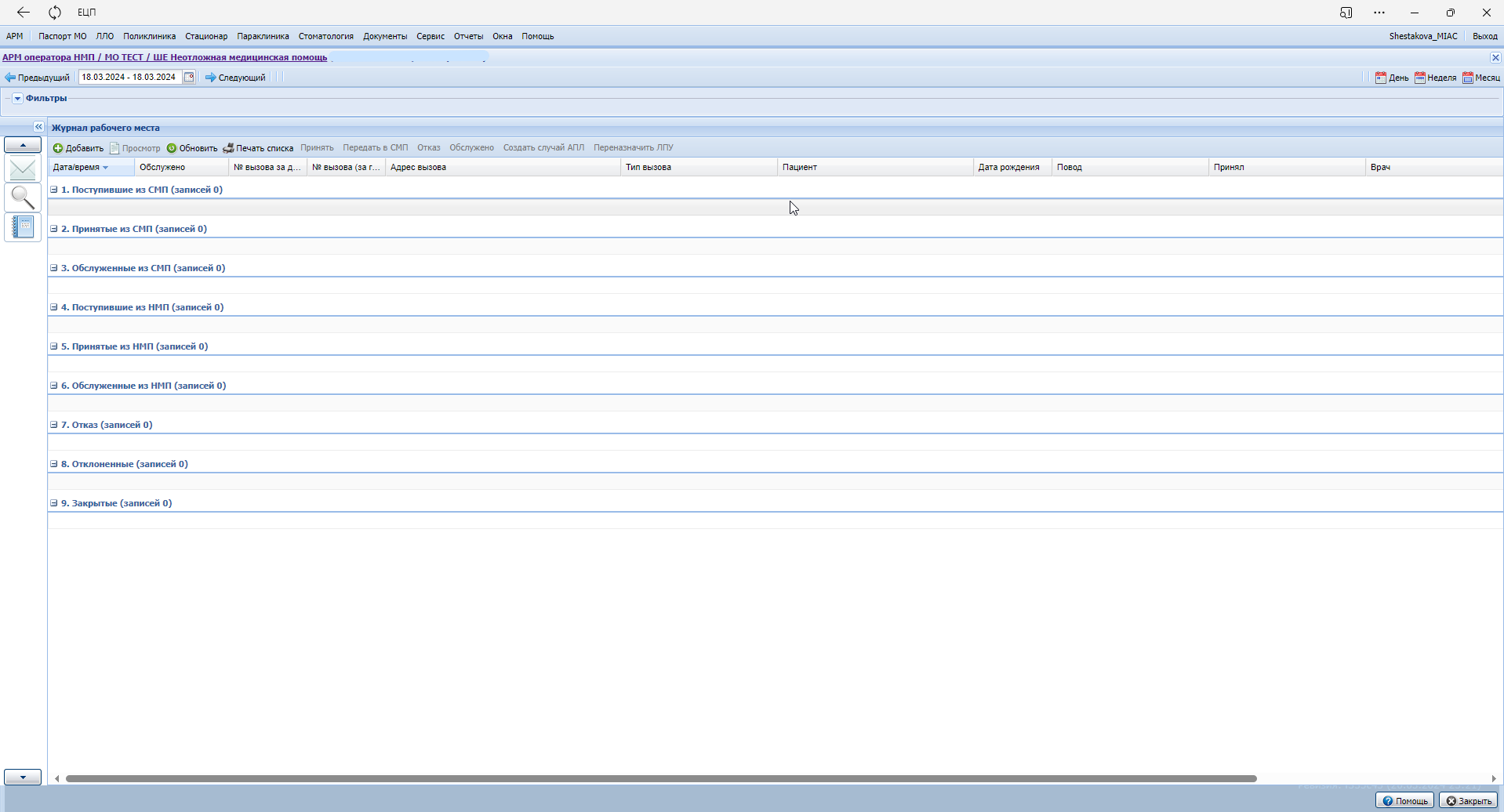 Отслеживать все случаи, переданные из скорой помощи, которые поступают в службу Неотложной медицинской помощи в ЕЦП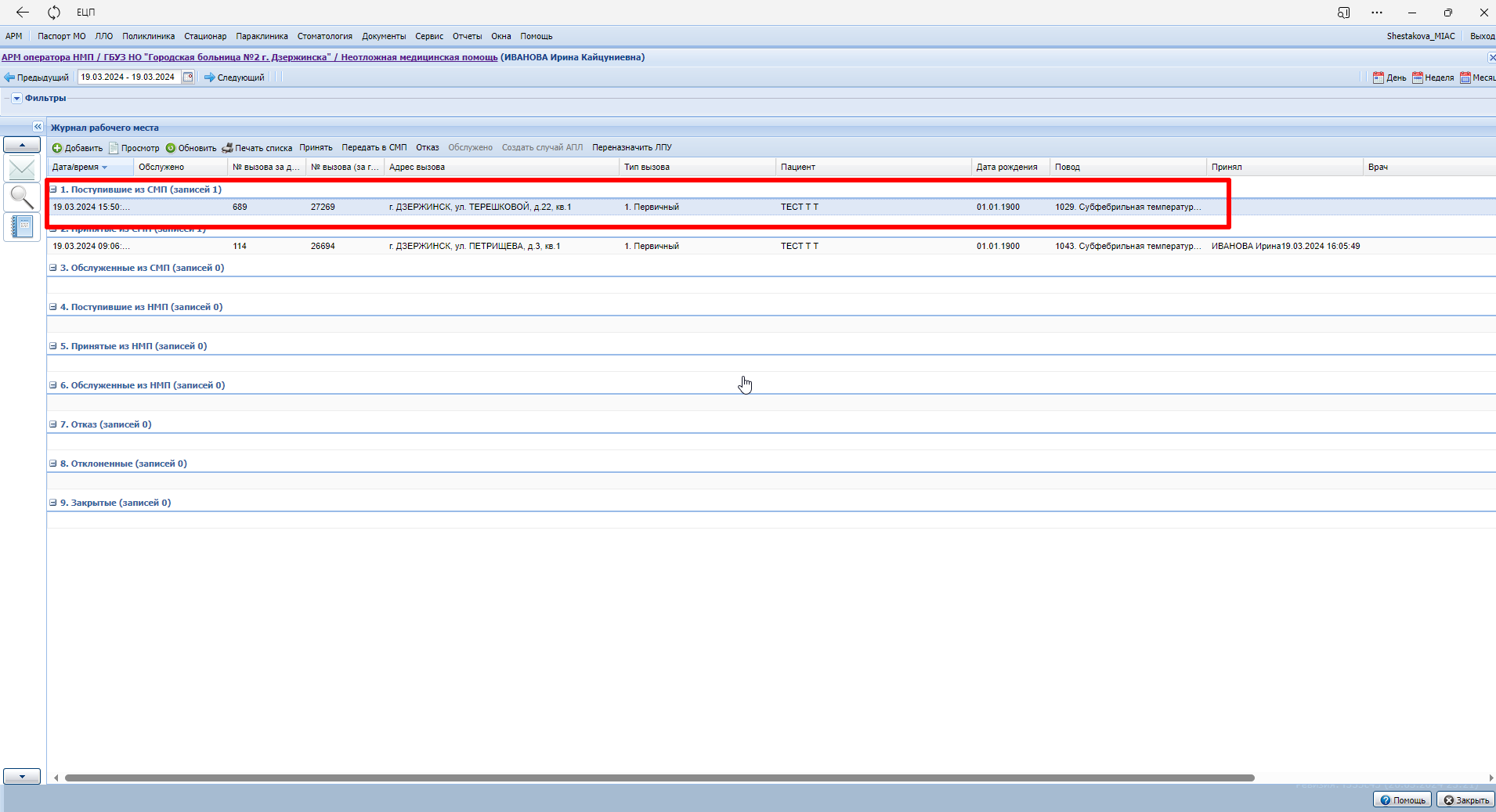 Для приема вызова:- выбрать вызов в журнале вызовов в группе "Поступившие из СМП";- нажать на кнопку "Принять" на панели управления списком вызовов;- вызов переместится в группу "Принятые из СМП"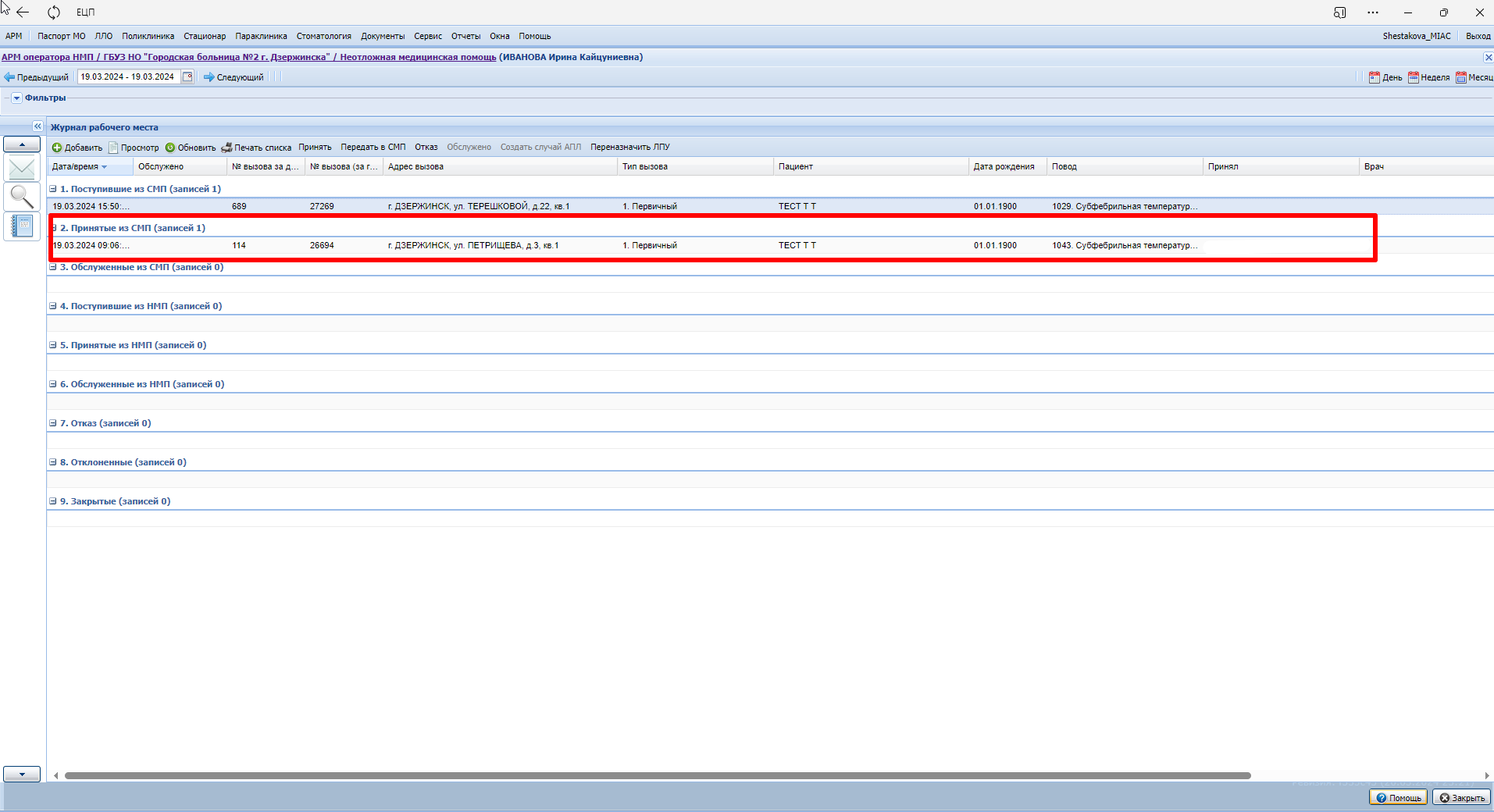 Для печати списка вызовов:- нажать на кнопку «Печать списка»;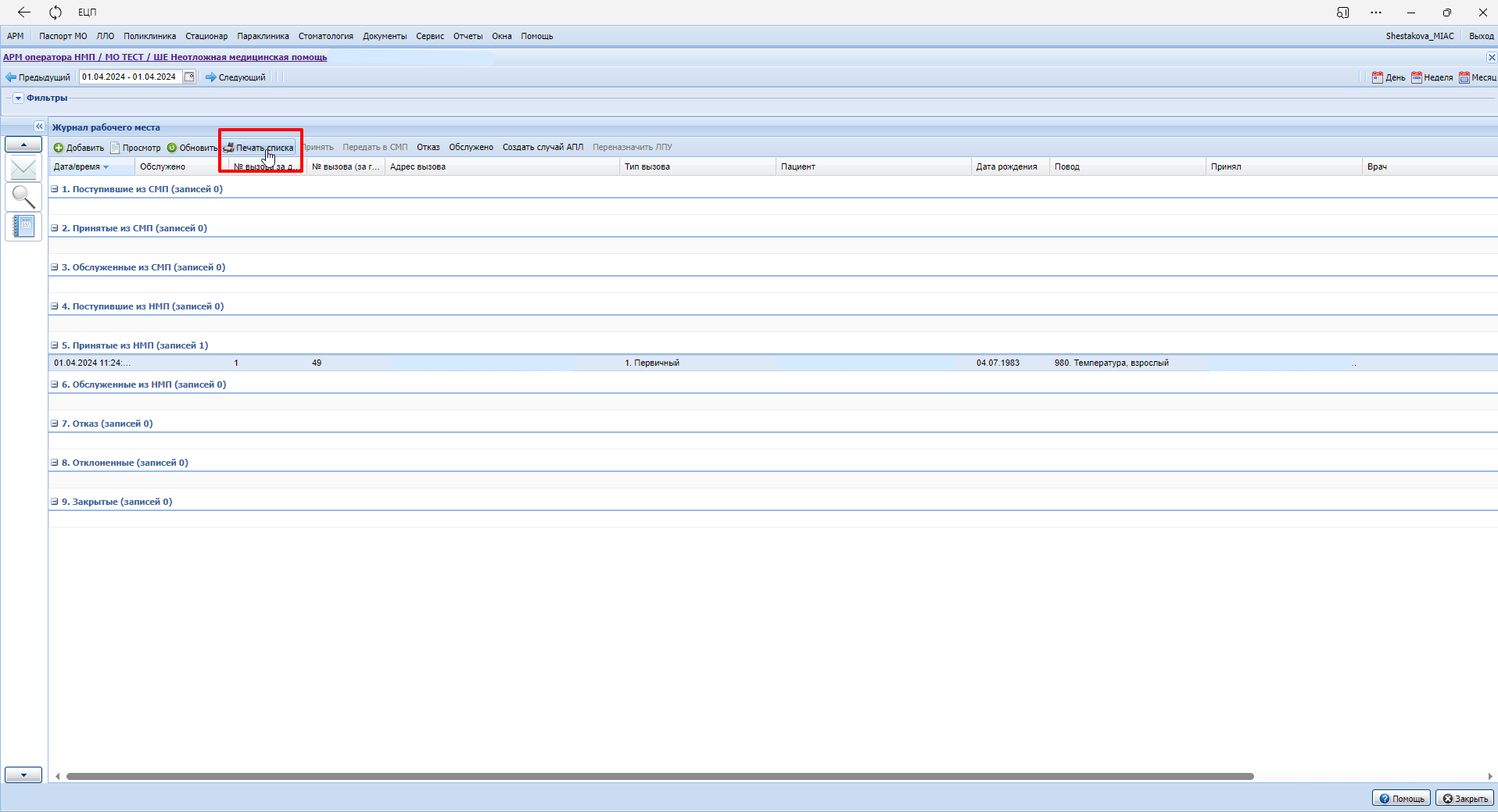 - распечатать полученный список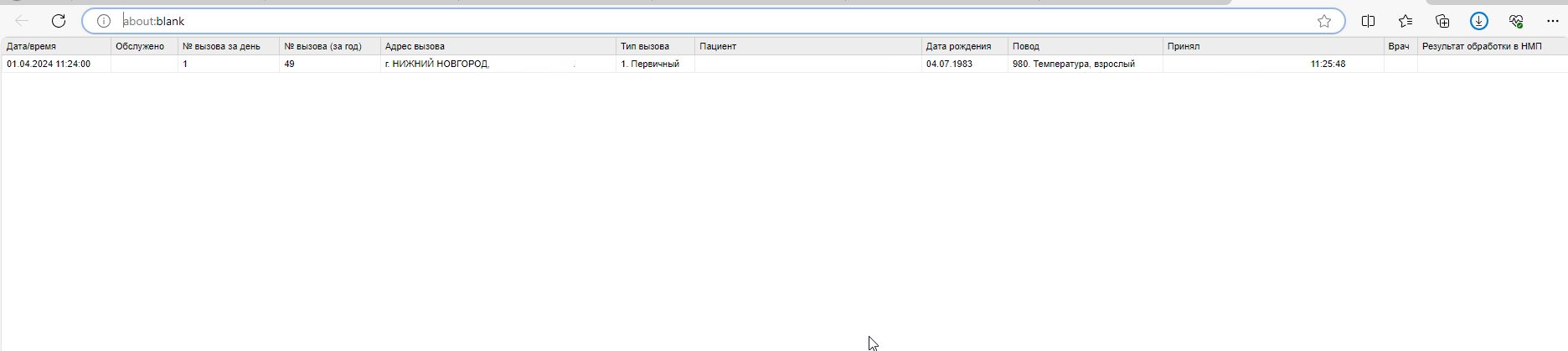 Для простановки отметки об обслуживании:- выбрать вызов в журнале;- нажать на кнопку "Обслужено" на панели управления списком. Отобразится форма выбора результата обслуживания вызова;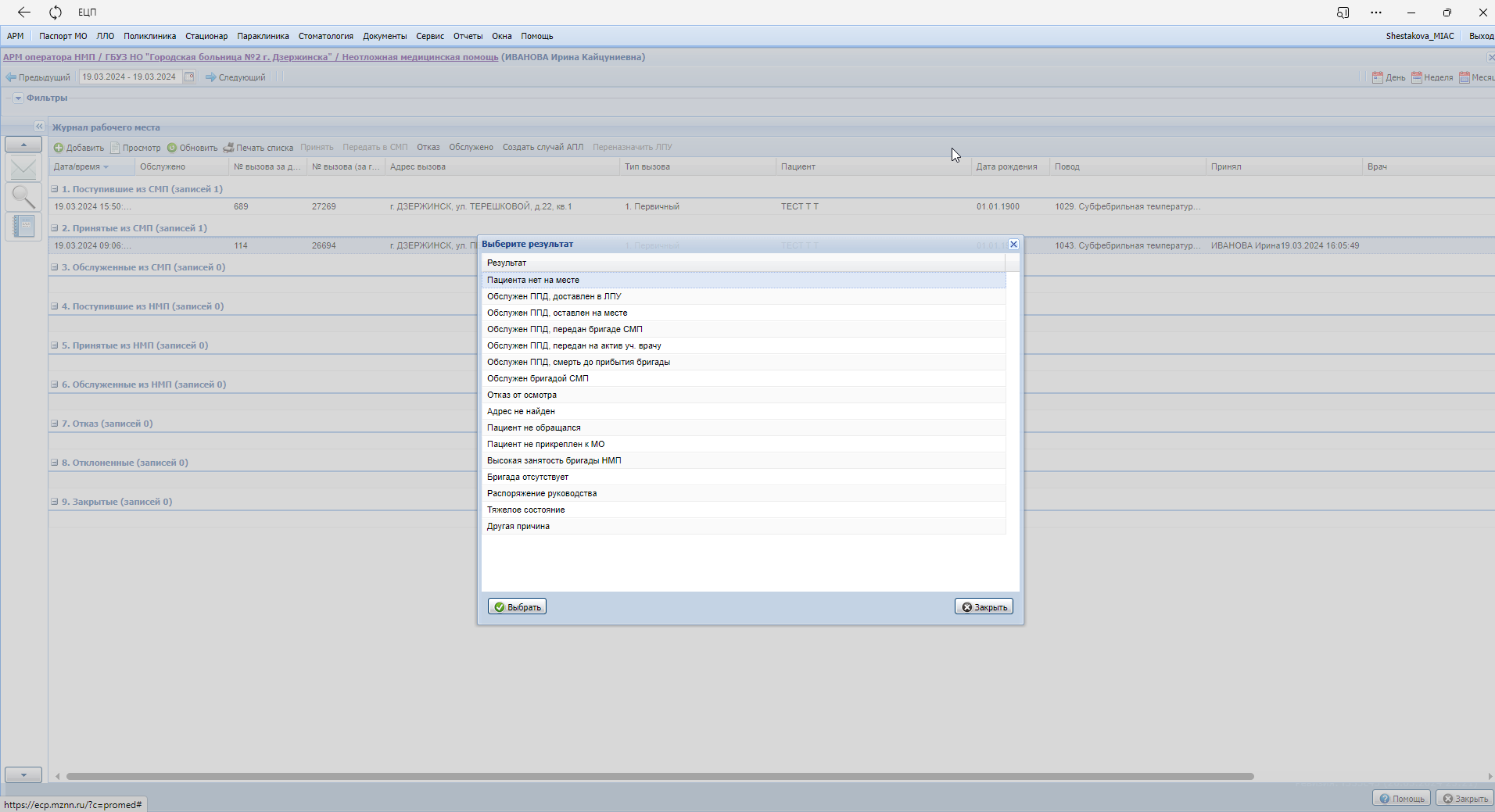 - выбрать в списке результат обслуживания вызова. Нажать на кнопку "Выбрать". Отобразится форма подтверждения действия;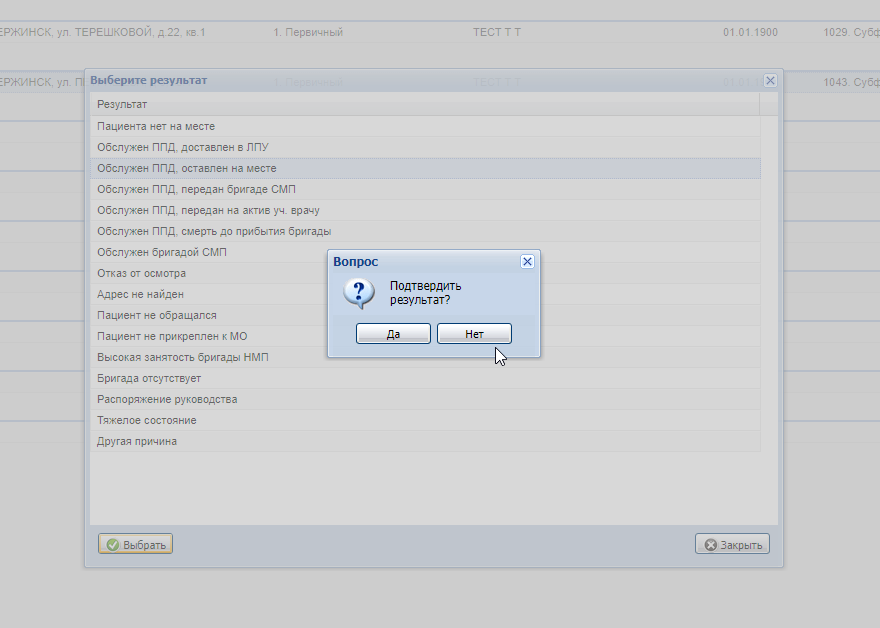 - вызов будет обозначен как обслуженный и перемещен в группу "Обслуженные из СМП"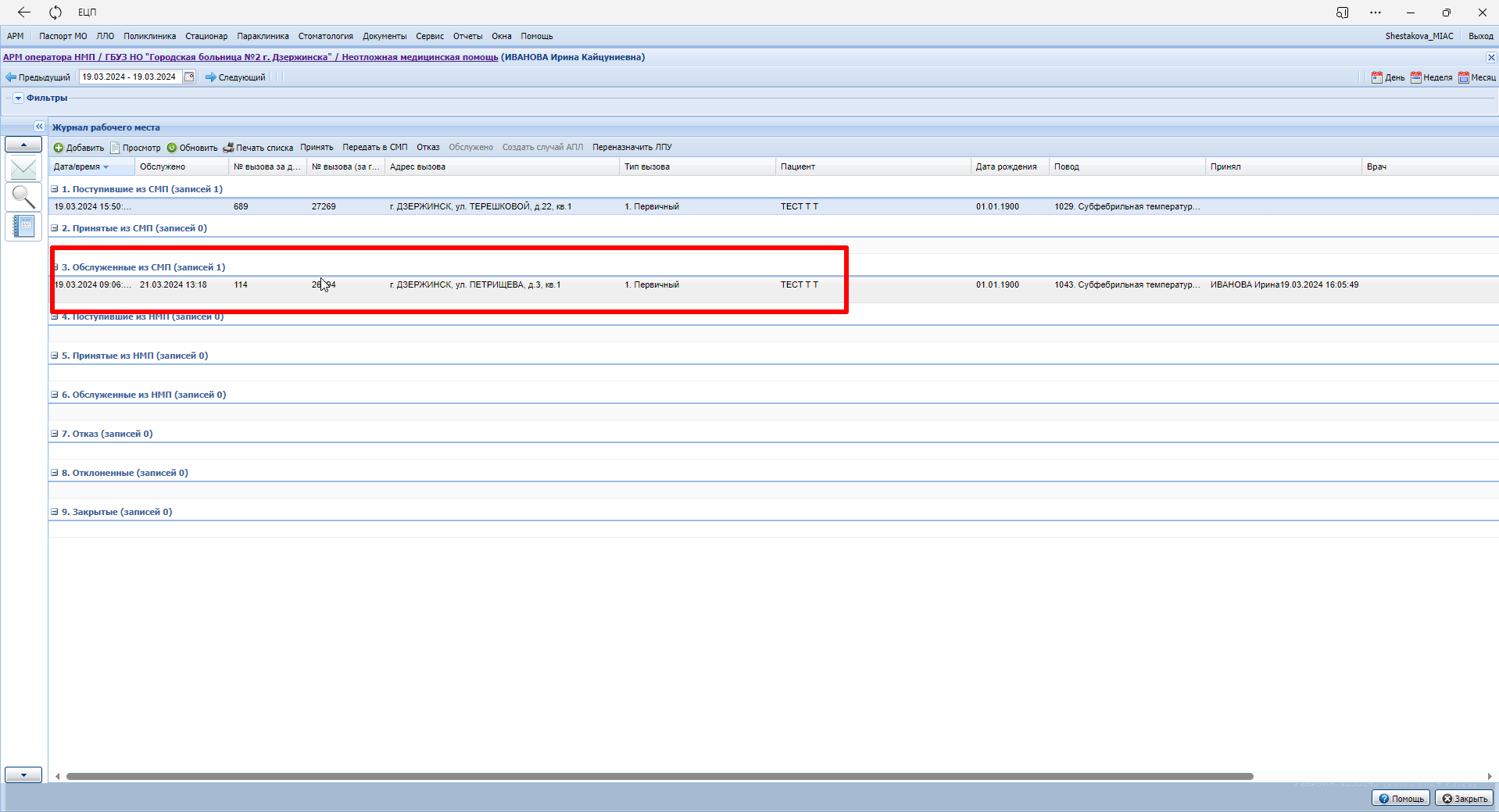 